ПРОЕКТ подготовлен и вносится на рассмотрениеученого совета врио ректора В.В. ИгнатенкоФГБОУ ВО «БАЙКАЛЬСКИЙ ГОСУДАРСТВЕННЫЙ УНИВЕРСИТЕТ»РЕШЕНИЕ УЧЕНОГО СОВЕТА от 01 сентября 2020 г. № Об утверждении Положения о выборах ректора федерального государственного бюджетного образовательного учреждения высшего образования «Байкальский государственный университет»В целях организации выборов ректора ФГБОУ ВО «БГУ», руководствуясь пунктом 4.15 устава ФГБОУ ВО «БГУ», ученый совет ФГБОУ ВО «БГУ»РЕШИЛ:Утвердить Положение о выборах ректора федерального государственного бюджетного образовательного учреждения высшего образования «Байкальский государственный университет» (прилагается).Председатель ученого совета                                                            В.В. ИгнатенкоПриложениек решению ученого совета БГУ от 01.09.2020 № ___1. Общие положения1.1. Настоящее Положение в соответствии с пунктом 4.15 устава федерального государственного бюджетного образовательного учреждения высшего образования «Байкальский государственный университет» (далее –Университет) определяет порядок выдвижения кандидатур на должность ректора Университета (в том числе порядок их самовыдвижения), сроки и процедуру проведения выборов ректора Университета.1.2. Выборы ректора Университета проводятся в соответствии с Трудовым кодексом Российской Федерации, Федеральным законом от 29 декабря 2012 г. 
№ 273-ФЗ «Об образовании в Российской Федерации», уставом Университета и настоящим Положением.1.3. Кандидаты на должность ректора должны соответствовать квалификационным требованиям, установленным разделом «Квалификационные характеристики должностей руководителей и специалистов высшего профессионального и дополнительного профессионального образования» Единого квалификационного справочника должностей руководителей, специалистов и служащих, утвержденного приказом Министерства здравоохранения и социального развития Российской Федерации от 11 января 2011 г. № 1н:высшее профессиональное образование, дополнительное профессиональное образование в области государственного и муниципального управления, управления персоналом, управления проектами, менеджмента и экономики; наличие ученой степени и ученого звания; стаж научной или научно-педагогической работы не менее 5 лет.1.4. Должность ректора Университета замещается лицом в возрасте не старше семидесяти лет.1.5. Запрещается занятие должности ректора Университета лицом, которое не допускается к педагогической деятельности по основаниям, установленным трудовым законодательством.1.6. Одно и то же лицо не может замещать должность ректора Университета более трех сроков, если иное не предусмотрено федеральными законами.1.7. Ректор Университета избирается тайным голосованием на конференции работников и обучающихся Университета сроком на 5 лет из числа кандидатов, прошедших аттестацию в установленном порядке.2. Комиссия по выборам ректора Университета2.1. Подготовку и организацию проведения конференции работников и обучающихся Университета по выборам ректора Университета (далее – Конференция), контроль за соблюдением настоящего Положения, а также исполнение иных полномочий, предусмотренных настоящим Положением, осуществляет Комиссия по выборам ректора Университета (далее – Комиссия).2.2. Комиссия создается ученым советом Университета в составе председателя, заместителя председателя, секретаря и не менее трех иных членов Комиссии.2.3. Участие в работе Комиссии кандидатов на должность ректора Университета не допускается.2.4. Комиссия самостоятельно распределяет обязанности среди членов и определяет распорядок своей работы. В случае необходимости, председатель Комиссии имеет право привлекать специалистов Университета для оказания содействия в работе и предоставления дополнительной информации, документов.2.5. Информация о распорядке работы Комиссии размещается на официальном сайте Университета.2.6. Заседания Комиссии считаются правомочными, если в них приняло участие не менее 2/3 ее членов. Решения Комиссии принимаются открытым голосованием, большинством (более 50 процентов) голосов от числа присутствующих ее членов и оформляются протоколами.2.7. Протоколы заседаний Комиссии ведет ее секретарь, протоколы подлежат подписанию председателем и секретарем Комиссии.2.8. В случае выдвижения (самовыдвижения) члена Комиссии кандидатом на должность ректора Университета он автоматически выбывает из ее состава с момента подачи таким лицом документов, предусмотренных пунктом 3.4 настоящего Положения. Утверждение нового члена Комиссии производится ученым советом Университета.2.9. Для работы Комиссии выделяется помещение с условиями, обеспечивающими прием и хранение документов с персональными данными кандидатов на должность ректора Университета.2.10. Комиссия осуществляет следующие функции:1) обеспечивает информационное сопровождение выборов ректора Университета, соблюдение законодательства Российской Федерации, устава Университета, настоящего Положения и иных локальных нормативных актов Университета при подготовке и проведении выборов ректора Университета;2) принимает, регистрирует документы, предоставляемые в отношении кандидатов на должность ректора Университета, а также рассматривает их на соответствие требованиям, установленным законодательством Российской Федерации и локальными нормативными актами Университета;3) составляет и представляет на рассмотрение ученому совету Университета список выдвинутых кандидатов на должность ректора Университета;4) обеспечивает документационное и информационное сопровождение избрания делегатов на Конференцию в соответствии с локальными нормативными актами Университета и нормами представительства, утвержденными ученым советом Университета, принимает и регистрирует документы по выдвижению делегатов на Конференцию, рассматривает их на соответствие установленным требованиям (форма, кворум, результаты голосования);5) уведомляет выдвинутых кандидатов на должность ректора Университета о результатах рассмотрения их кандидатур ученым советом Университета;6) направляет список кандидатов на должность ректора Университета, утвержденных ученым советом Университета, а также иные документы, поданные кандидатами и необходимые для проведения их аттестации, в Аттестационную комиссию Министерства науки и высшего образования Российской Федерации;7) уведомляет кандидатов на должность ректора Университета о дате и времени аттестации, назначенной Аттестационной комиссией Министерства науки и высшего образования Российской Федерации; 8) уведомляет кандидатов на должность ректора Университета о результатах рассмотрения их кандидатур Аттестационной комиссией Министерства науки и высшего образования Российской Федерации;9) оформляет список делегатов Конференции;10) организует изготовление мандатов делегатов Конференции, бюллетеней для тайного голосования по избранию ректора Университета;11) направляет в Министерство науки и высшего образования Российской Федерации протокол и иные документы Конференции для утверждения избранного лица в должности ректора Университета;12) осуществляет иные функции, предусмотренные настоящим Положением.2.11. Полномочия комиссии начинаются с момента утверждения ее состава ученым советом Университета и заканчиваются после завершения процедуры выборов ректора Университета (утверждения избранного лица на должность ректора Университета, признания выборов несостоявшимися или недействительными, либо отмены процедуры выборов ректора Университета).3. Выдвижение кандидатов на должность ректора Университета3.1. Правом выдвижения кандидатов на должность ректора Университета обладают:1) ученый совет Университета;2) ученые советы (советы) институтов, факультетов или филиалов Университета;3) профсоюзный комитет первичной профсоюзной организации работников Университета;4) общее собрание работников структурного подразделения (группы структурных подразделений) Университета;5) собрания обучающихся;6) кандидаты на должность ректора Университета в порядке самовыдвижения.3.2. Решения о выдвижении кандидата на должность ректора Университета субъектами, указанными в подпунктах 1 – 3 пункта 3.1 настоящего Положения, принимаются в порядке, установленном законодательством, уставом Университета, локальными нормативными актами и (или) иными документами, регламентирующими деятельность соответствующих субъектов.Общее собрание работников структурного подразделения (группы структурных подразделений) Университета правомочно, если в нем приняло участие не менее 50 процентов от списочного состава работников соответствующего структурного подразделения (группы структурных подразделений) Университета.Собрание обучающихся объединяет обучающихся одной учебной группы или учебного курса. Каждая учебная группа или учебный курс имеет право провести свое собрание обучающихся и выдвинуть своего кандидата на должность ректора Университета. Собрание обучающихся правомочно, если в нем приняло участие не 50 процентов от списочного состава обучающихся соответствующей учебной группы или учебного курса.3.3. Решение о выдвижении кандидата на должность ректора Университета принимается открытым голосованием большинством голосов присутствующих на собрании работников структурного подразделения (группы структурных подразделений) Университета или обучающихся.Выдвинутым считается кандидат на должность ректора Университета, получивший наибольшее количество голосов присутствующих на собрании работников структурного подразделения (группы структурных подразделений) Университета или обучающихся.Решение собрания оформляется протоколом по форме, являющейся приложением № 1 к настоящего Положению.3.4. Лицо, намеренное участвовать в выборах на должность ректора Университета, представляет в Комиссию не позднее срока, установленного решением ученого совета Университета, следующие документы:1) заявление о согласии участвовать в выборах ректора Университета по форме согласно приложению № 2 к настоящему Положению;2) решение о выдвижении данного лица в качестве кандидата на должность ректора Университета, принятое указанными в пункте 3.1 настоящего Положения субъектами выдвижения кандидатов на должность ректора Университета (за исключением случая самовыдвижения);3) сведения о кандидате по форме согласно приложению № 3 к настоящему Положению;4) заявление о согласии на проверку предоставляемых сведений и обработку персональных данных по форме согласно приложению № 4 к настоящему Положению в 2 (двух) экземплярах;5) заверенную копию трудовой книжки (при наличии) или сведения о трудовой деятельности работника, предусмотренные Трудовым кодексом Российской Федерации;6) предложения кандидата по реализации программы развития Университета;7) заверенные копии документов о соответствующем уровне образования и (или) квалификации, ученой степени, ученом звании, либо копии указанных документов одновременно с оригиналами (в этом случае верность представленных копий оригиналам документов подтверждает член Комиссии, принимающий документы, путем проставления на копиях отметки «Копия верна», подписи, фамилии, инициалов и должности члена Комиссии);8) список опубликованных научных и учебно-методических работ, заверенный по месту работы;9) справку о наличии (отсутствии) судимости и (или) факта уголовного преследования либо о прекращении уголовного преследования по реабилитирующим основаниям;10) согласие соответствующей комиссии по соблюдению требований к служебному поведению государственных или муниципальных служащих и урегулированию конфликта интересов (подлежит представлению кандидатом, замещающим или замещавшим должности федеральной государственной службы, перечень которых утверждается в соответствии с пунктом 2 Указа Президента Российской Федерации от 18 мая 2009 г. № 557 «Об утверждении перечня должностей федеральной государственной службы, при замещении которых федеральные государственные служащие обязаны представлять сведения о своих доходах, об имуществе и обязательствах имущественного характера, а также сведения о доходах, об имуществе и обязательствах имущественного характера своих супруги (супруга) и несовершеннолетних детей», в течение 2 лет после увольнения с государственной или муниципальной службы, если отдельные функции государственного управления Университета входят (входили) в его должностные (служебные) обязанности);11) заявление кандидата с просьбой о проведении его аттестации и рассмотрении его документов по форме согласно приложению № 5 к настоящему Положению;12) дополнительные документы (по усмотрению лица, подающего документы).3.5. Документы, указанные в пункте 3.4 настоящего Положения, могут быть поданы в Комиссию лично или через представителя, действующего на основании доверенности, удостоверенной в установленном законом порядке, или по почте с описью вложения. Копия доверенности приобщается к документам, поданным представителем кандидата. Адреса, по которым могут быть поданы документы, определяются решением ученого совета Университета при создании Комиссии.По истечении срока, указанного в абзаце первом пункта 3.4 настоящего Положения, документы от лиц, намеренных участвовать в выборах на должность ректора Университета, не принимаются. Принимаются к рассмотрению документы, направленные по почте, при условии получения их почтовой организацией по месту нахождения Комиссии не позднее последнего дня срока, указанного в абзаце первом пункта 3.4 настоящего Положения (устанавливается по штампу почтовой организации).3.6. Член Комиссии, ответственный за прием документов, обязан в день личного обращения кандидата (его представителя) принять от кандидата (его представителя) документы, зарегистрировать их в журнале регистрации документов кандидатов на должность ректора Университета, составить в двух экземплярах опись представленных документов, которая подписывается лицом, подавшим документы, и лицом, принявшим документы. Один экземпляр описи выдается лицу, подавшему документы, второй экземпляр хранится в деле кандидата.В случае получения документов по почте член Комиссии, ответственный за прием документов, в присутствии председателя Комиссии или назначенного председателем Комиссии иного члена Комиссии обязан в день получения документов зарегистрировать их в журнале регистрации документов кандидатов на должность ректора Университета, составить в одном экземпляре опись представленных документов, которая подписывается лицом, принявшим документы, и присутствующим председателем Комиссии (иным членом Комиссии). Скан-копия описи представленных документов не позднее дня, следующего за днем регистрации представленных документов, направляется по адресу электронной почты, указанному в заявлении кандидата. Опись хранится в деле кандидата.3.7. В течение одного рабочего дня после дня получения документов член Комиссии, ответственный за формирование дел кандидатов, формирует на каждого кандидата дело, в которое включаются представленные документы.3.8. Комиссия рассматривает представленные документы не позднее срока, определенного решением ученого совета Университета, и передает список кандидатов со сформированными делами на рассмотрение ученому совету Университета. К списку кандидатов прилагается решение Комиссии о наличии (отсутствии) оснований для отклонения лица в качестве кандидата на должность ректора Университета, предусмотренных пунктом 3.10 настоящего Положения.3.9. Решение об утверждении или отклонении в качестве кандидата на должность ректора Университета ученый совет Университета принимает на заседании, которое проводится не позднее даты, определенной решением ученого совета Университета, по каждому кандидату отдельно путем открытого или тайного голосования, простым большинством голосов лиц, принявших участие в голосовании. Решение о выборе формы голосования принимается ученым советом.Кандидаты на должность ректора Университета вправе участвовать в соответствующем заседании ученого совета, следить за ходом голосования.Решение ученого совета Университета об утверждении или отклонении в качестве кандидата на должность ректора Университета считается правомочным, если в голосовании приняло участие более 50 процентов его списочного состава. В решении об отклонении в качестве кандидата на должность ректора Университета указываются основания принятия такого решения, предусмотренные в пункте 3.10 настоящего Положения.3.10. Основания для отклонения лица, в качестве кандидата на должность ректора Университета:1) несоответствие требованиям, предъявляемым к кандидату на должность ректора Университета;2) несоблюдение порядка выдвижения кандидата на должность ректора Университета;3) непредставление или неполное представление документов, перечисленных в пункте 3.4 настоящего Положения.4) недостоверность сведений, указанных в предоставленных документах.3.11. Комиссия в течение трех рабочих дней после принятия решения ученого совета извещает кандидатов о принятом ученым советом Университета решении об их утверждении или отклонении в качестве кандидата на должность ректора Университета.3.12. Список кандидатов на должность ректора Университета, утвержденных ученым советом Университета, с приложением документов, предусмотренных приказом Министерства науки и высшего образования России от 30 августа 2018 г. № 35н «Об утверждении Порядка и сроков проведения аттестации кандидатов на должность руководителя и руководителя образовательной организации, подведомственной Министерству науки и высшего образования Российской Федерации», Комиссия направляет в Аттестационную комиссию Министерства науки и высшего образования Российской Федерации в сроки, установленные Министерством науки и высшего образования Российской Федерации.3.13. Список кандидатов на должность ректора Университета, утвержденных ученым совета Университета и аттестованных Министерством науки и высшего образования Российской Федерации размещается на официальном сайте Университета в информационно-телекоммуникационной сети «Интернет».3.14. Кандидат на должность ректора Университета имеет право снять свою кандидатуру на любом этапе выборной кампании, но не позднее начала процедуры тайного голосования на Конференции.4. Процедура и порядок избрания делегатов на Конференцию4.1. В состав Конференции входят все члены ученого совета Университета, а также делегаты, которые избираются на собраниях работников структурных подразделений Университета и обучающихся (представителей обучающихся) Университета. При этом представительство членов ученого совета Университета должно составлять не более 50 процентов от общего числа делегатов Конференции.4.2. Общий количественный состав Конференции, а также нормы представительства от работников и обучающихся Университета определяются решением ученого совета Университета с учетом предложений всех категорий работников и обучающихся, принимаемого не позднее срока, определенного решением ученого совета Университета. Сроки и порядок представления предложений работников и обучающихся по указанному вопросу определяются решением ученого совета Университета, принимаемым не позднее срока, определенного решением ученого совета Университета.4.3. Процедура избрания делегатов на Конференцию начинается с даты принятия ученым советом Университета решения о созыве Конференции после проведения аттестации кандидатов на должность ректора Университета Министерством науки и высшего образования Российской Федерации, и проводится в течение 30 (тридцати) календарных дней.4.4. Срок полномочий делегатов Конференции не может превышать срока работы Конференции.Участие в работе Конференции, выражение волеизъявления путем голосования по всем вопросам повестки дня Конференции («за», либо «против», либо «воздержался» - при открытом голосовании; либо в порядке, указанном в бюллетене для тайного голосования) является обязанностью делегата Конференции.4.5. Комиссия доводит до сведения всех работников и обучающихся Университета информацию о порядке, сроках избрания делегатов, а также о нормах представительства, путем размещения соответствующей информации на сайте Университета в информационно-телекоммуникационной сети «Интернет», а также на стендах, распложенных в зданиях Университета.4.6. Руководители структурных подразделений (групп структурных подразделений) Университета в соответствии с нормами представительства в Конференции, начальник управления по работе со студентами Университета не позднее трех рабочих дней с даты начала процедуры избрания делегатов, назначают даты проведения собраний членов трудового коллектива, собраний обучающихся в пределах срока, указанного в пункте 4.3 настоящего Положения, незамедлительно доводят эту информацию до сведения работников (обучающихся) любыми доступными средствами, а также информируют об этом Комиссию.Информация о датах проведения собраний членов трудового коллектива, собраний обучающихся размещается Комиссией на сайте Университета в информационно-телекоммуникационной сети «Интернет».4.7. В собрании членов трудового коллектива имеют право участвовать все работники Университета, осуществляющие трудовые функции в соответствующем структурном подразделении Университета. Внутренние совместители участвуют в собрании членов трудового коллектива структурного подразделения только по основному месту работы. Внешние совместители, осуществляющие трудовые функции в разных структурных подразделениях Университета, участвуют в собрании членов трудового коллектива одного из структурных подразделений Университета по своему выбору.4.8. Руководитель структурного подразделения, собрание членов трудового коллектива которого проводится (в случае проведения собрания группы структурных подразделений Университета – лицо, определенное решением ученого совета Университета из числа руководителей соответствующих структурных подразделений) перед началом собрания оформляет явочный лист по рекомендуемой форме (Приложение № 6 к настоящему Положению), в котором указывается список всех работников соответствующего структурного подразделения (соответствующих структурных подразделений, объединенных в группу). Работник, явившийся на собрание, расписывается в явочном листе.4.9. Собрание членов трудового коллектива является правомочным при кворуме не менее 50 процентов от списочного состава структурного подразделения (группы структурных подразделений).Собрание членов трудового коллектива до избрания председателя собрания ведется руководителем соответствующего структурного подразделения Университета (в случае проведения собрания группы структурных подразделений Университета – лицом, определенным решением ученого совета Университета из числа руководителей соответствующих структурных подразделений).                                                                                                                                                                                                                                                                         Председатель и секретарь собрания членов трудового коллектива избираются открытым голосованием простым большинством голосов от числа присутствующих на собрании.С момента избрания ведение собрания осуществляется председателем собрания, секретарем ведется протокол собрания.4.10. Делегаты на Конференцию избираются в соответствии с установленной нормой представительства для соответствующего структурного подразделения Университета (группы структурных подразделений Университета) путем голосования. Способ голосования (открытое, тайное) определяется открытым голосованием простым большинством голосов от числа присутствующих на собрании.Голосование осуществляется лично, голосование за других лиц не допускается. Делегаты на Конференцию избираются простым большинством голосов от числа присутствующих на собрании.4.11. Протокол собрания членов трудового коллектива оформляется секретарем собрания по рекомендуемой форме (Приложение № 7 к настоящему Положению) не позднее дня, следующего за днем проведения собрания, подписывается председателем и секретарем собрания. К протоколу собрания прилагается явочный лист.Протокол собрания с явочным листом в день его оформления передается в Комиссию.4.12. Для избрания делегатов на Конференцию от обучающихся созывается общее собрание представителей обучающихся, состав которого определяется в следующем порядке:1) от каждой учебной группы избирается представитель группы;2) представители групп формируют собрание обучающихся института/факультета/филиала;2) собранием обучающихся института/факультета/филиала из своего состава избирается представитель института/факультета/филиала на общем собрании представителей обучающихся.4.13. В целях избрания представителя учебной группы старостой группы организуется и проводится собрание группы, которое правомочно при кворуме не менее 50 процентов от списочного состава учебной группы. Решение об избрании представителя группы принимается открытым голосованием простым большинством голосов от числа присутствующих на собрании и оформляется старостой группы по рекомендованной форме (Приложение № 7 к настоящему Положению). Решение об избрании представителя группы передается председателю студенческого совета института/факультета/филиала не позднее дня, следующего за днем проведения собрания группы.4.14. В целях избрания представителя института/факультета/филиала на общем собрании представителей обучающихся председателем студенческого совета института/факультета/филиала организуется и проводится собрание обучающихся института/факультета/филиала, которое правомочно при кворуме не менее 50 процентов от числа представителей групп. Решение об избрании представителя института/факультета/филиала на общем собрании представителей обучающихся принимается открытым голосованием простым большинством голосов от числа присутствующих на собрании и оформляется председателем студенческого совета института/факультета/филиала по рекомендованной форме (Приложение № 7 к настоящему Положению). Решение об избрании представителя института/факультета/филиала на общем собрании представителей обучающихся передается начальнику управления по работе со студентами Университета не позднее дня, следующего за днем проведения собрания.4.15. Начальник управления по работе со студентами Университета перед началом общего собрания представителей обучающихся оформляет явочный лист по рекомендуемой форме (Приложение № 6 к настоящему Положению), в котором указывается список всех представителей институтов/факультетов/филиалов. Представитель института/факультета/филиала, явившийся на собрание, расписывается в явочном листе.4.16. Общее собрание представителей обучающихся является правомочным при кворуме не менее 50 процентов от общего числа представителей институтов/факультетов/филиалов.Общее собрание представителей обучающихся до избрания председателя собрания ведется начальником управления по работе со студентами Университета.Председатель и секретарь общего собрания представителей обучающихся избираются открытым голосованием простым большинством голосов от числа присутствующих на собрании.С момента избрания ведение собрания осуществляется председателем собрания, секретарем ведется протокол собрания.4.17. Делегаты на Конференцию избираются в соответствии с установленной нормой представительства путем голосования. Способ голосования (открытое, тайное) определяется открытым голосованием простым большинством голосов от числа присутствующих на собрании.Голосование осуществляется лично, голосование за других лиц не допускается. Делегаты на Конференцию избираются простым большинством голосов от числа присутствующих на собрании.4.18. Протокол общего собрания представителей обучающихся оформляется секретарем собрания по рекомендуемой форме (Приложение № 7 к настоящему Положению) не позднее дня, следующего за днем проведения собрания, подписывается председателем и секретарем собрания. К протоколу собрания прилагается явочный лист.Протокол собрания с явочным листом в день его оформления передается в Комиссию.4.19. По истечении срока, указанного в пункте 4.3 настоящего Положения, на основании представленных протоколов собраний членов трудовых коллективов, общего собрания представителей обучающихся Комиссия формирует список делегатов Конференции, разрабатывает форму и текст бюллетеня для тайного голосования в соответствии с Приложением № 8 к настоящему Положению.5. Проведение Конференции5.1. Прошедшие в установленном порядке аттестацию кандидаты на должность ректора Университета рассматриваются на Конференции. В процедуре выборов участвуют не менее двух кандидатур.5.2. Конференция проводится в день, определенный решением ученого совета Университета, но не позднее 60 календарных дней со дня размещения на официальном сайте Министерства науки и высшего образования Российской Федерации в информационно-телекоммуникационной сети «Интернет» выписки из протокола заседания соответствующей аттестационной комиссии Министерства науки и высшего образования Российской Федерации.5.3. Перед началом Конференции Комиссией проводится регистрация делегатов. Регистрация делегатов начинается за два часа до времени начала Конференции и заканчивается за десять минут до времени начала Конференции.Регистрация делегатов осуществляется путем выдачи явившемуся делегату мандата по форме согласно Приложению № 9 к настоящему Положению. Выдача мандата осуществляется при предъявлении делегатом документа, удостоверяющего личность. О получении мандата делегат расписывается в списке делегатов Конференции, сформированном Комиссией в соответствии с пунктом 4.19 настоящего Положения.Мандат должен находиться постоянно при делегате и предъявляться при голосовании.5.4. Кворум определяется на момент окончания регистрации делегатов по количеству зарегистрированных делегатов, которым выдан мандат. Конференция считается правомочной при кворуме не менее 2/3 списочного состава делегатов Конференции.При отсутствии кворума Конференция считается не состоявшейся.5.5. Конференцию открывает председатель Комиссии либо по его поручению или в случае отсутствия председателя Комиссии заместитель председателя Комиссии.Председатель Комиссии (заместитель председателя Комиссии) информирует делегатов об общей численности списочного состава делегатов Конференции и количестве зарегистрированных делегатов5.6. Открытым голосованием простым большинством голосов от числа присутствующих делегатов решается вопрос о форме голосования (открытое, тайное) по вопросам Конференции, за исключением вопроса об избрании ректора Университета. Подсчет голосов осуществляет Комиссия.5.7. Простым большинством голосов от числа присутствующих делегатов в соответствии с определенной формой голосования избирается председательствующий на Конференции, которому председатель Комиссии передает право ведения Конференции. Подсчет голосов осуществляет Комиссия.5.8. Полномочия председательствующего на Конференции:1) ставит на утверждение повестку и регламент Конференции;2) проводит голосование делегатов по вопросам повестки Конференции;3) дает поручения, связанные с обеспечением работы Конференции и ее рабочих органов;4) контролирует соблюдение участниками Конференции порядка в зале;5) предоставляет слово выступающим;6) при необходимости ставит на голосование предложения делегатов Конференции;7) объявляет о начале и окончании процедуры голосования, объявляет перерывы;8) следит за соблюдением регламента Конференции, закрывает Конференцию;9) утверждает протокол Конференции.5.9. Простым большинством голосов в соответствии с определенной формой голосования избирается секретарь Конференции, а также счетная и мандатная комиссии в составе не менее трех делегатов. Подсчет голосов осуществляет председательствующий на Конференции. Одно и то же лицо не может одновременно являться председательствующим на Конференции, секретарем Конференции, а также входить в состав образованных комиссий.5.10. Секретарь Конференции обеспечивает ведение протокола Конференции и организует аудиозапись ее работы. При наличии технической возможности обеспечивается видеозапись работы Конференции.Секретарь принимает от делегатов Конференции заявки на выступления и предложения по изменению повестки дня Конференции.5.11. Мандатная комиссия осуществляет проверку полномочий делегатов Конференции по результатам регистрации. Членами мандатной комиссии из своего состава избираются ее председатель и секретарь. По итогам проверки полномочий делегатов Конференции мандатной комиссией составляется протокол по форме согласно Приложению № 10 к настоящему Положению, который оглашается председателем мандатной комиссии и утверждается членами мандатной комиссии. Протокол мандатной комиссии приобщается к протоколу Конференции.5.12. Счетная комиссия избирается для проведения голосования по вопросам повестки дня Конференции. Членами счетной комиссии из своего состава избираются ее председатель и секретарь. Полномочия счетной комиссии:1) разъяснение порядка голосования по вопросам повестки дня Конференции;2) выдача и учет бюллетеней для тайного голосования;3) обеспечение и контроль соблюдения условий для свободного волеизъявления и сохранения тайны голосования;4) прием бюллетеней с результатами тайного голосования от делегатов Конференции;5) подсчет голосов и объявление результатов голосования.5.13. Каждому кандидату на должность ректора Университета, аттестованному Министерством науки и высшего образования Российской Федерации, предоставляется возможность выступить на Конференции. Продолжительность выступления не должна превышать десять минут. Кандидаты на должность ректора Университета выступают в алфавитном порядке их фамилий, а в случае одинаковых фамилий – имен и (или) отчеств; в случае если у кандидатов одинаковые фамилия, имя и отчество, первым выступает кандидат с более ранней датой рождения.5.14. Делегатам предоставляется возможность задать вопросы кандидатам на должность ректора Университета, выступить с обсуждением кандидатур. Каждому делегату предоставляется не более двух минут.Время для ответов на вопросы делегатов – не более двух минут на каждого кандидата на должность ректора.5.15. После завершения выступлений председательствующий на Конференции объявляет о начале процедуры тайного голосования по вопросу избрания ректора Университета, которая длится в течение двух часов с момента объявления.Комиссия изготавливает бюллетени для тайного голосования, в которыйе вносятся все кандидаты на должность ректора Университета, аттестованные Министерством науки и высшего образования Российской Федерации и не заявившие о снятии своей кандидатуры. Количество изготавливаемых бюллетеней должно равняться списочному числу делегатов Конференции.Бюллетени в присутствии делегатов Конференции передаются председателю счетной комиссии, одновременно передается список делегатов, сформированный в соответствии с пунктом 4.19 настоящего Положения.Комиссией предъявляется делегатам ящик для тайного голосования, любой делегат Конференции, кандидат на должность ректора имеет право удостовериться, что ящик для тайного голосования пуст. Ящик для голосования в присутствии делегатов Конференции опечатывается членами счетной комиссии.5.16. Выдача бюллетеней для тайного голосования осуществляется членами счетной комиссией.Каждый делегат Конференции получает один бюллетень, о получении бюллетеня делегат Конференции и член счетной комиссии, выдавший бюллетень, расписываются в списке делегатов.5.17. Делегат Конференции заполняет бюллетень в соответствии с порядком, указанным в бюллетене, и самостоятельно опускает заполненный бюллетень в ящик для голосования.5.18. О завершении процедуры тайного голосования объявляет председательствующий на Конференции.5.19. Члены счетной комиссии в присутствии делегатов Конференции:1) оглашают следующую информацию:о количестве полученных от Комиссии бюллетеней;о количестве выданных делегатам Конференции бюллетеней;о количестве неиспользованных бюллетеней;2) погашают неиспользованные бюллетени путем отрезания их левого нижнего угла, запечатывают погашенные бюллетени в конверт, на котором каждый член счетной комиссии расписывается на линии склейки;3) распечатывают ящик для голосования и приступают к подсчету голосов делегатов Конференции, который проводится без перерыва до установления итогов голосования.5.19. Подсчет голосов осуществляется в следующем порядке:1) бюллетени извлекаются из ящика для голосования;2) председателем счетной комиссии подсчитывается общее количество бюллетеней, извлеченных из ящика для голосования, информация о количестве извлеченных бюллетеней оглашается председателем счетной комиссии;3) каждый извлеченный бюллетень предъявляется на обозрение делегатам Конференции и председателем счетной комиссии оглашается информация о том, за какого кандидата отдан голос в данном бюллетене, или информация о недействительности бюллетеня;4) осуществляется подсчет бюллетеней, голоса в которых отданы за каждого из кандидатов, а также подсчет недействительных бюллетеней. Информация о результатах подсчета оглашается председателем счетной комиссии;5) извлеченные из ящика для голосования бюллетени запечатываются в конверт, на котором каждый член счетной комиссии расписывается на линии склейки.5.20. Недействительными считаются:1) бюллетени, не соответствующие утвержденной форме;2) незаполненные бюллетени;3) бюллетени, из которых невозможно с достоверностью установить волеизъявление делегата.Признание бюллетеня недействительным осуществляется счетной комиссией.5.21. После подсчета голосов счетная комиссия составляет протокол об итогах голосования по форме согласно Приложению № 11 к настоящему Положению.5.22. Избранной на Конференции считается кандидатура на должность ректора Университета, набравшая более 50 процентов голосов делегатов, присутствующих на конференции, при явке не менее двух третьих списочного состава делегатов Конференции.5.23. Если голосование на Конференции проводилось по двум кандидатурам и никто из кандидатов не набрал необходимого количества голосов, то выборы признаются несостоявшимися.Если голосование на Конференции проводилось более чем по двум кандидатурам и никто из кандидатов не набрал необходимого количества голосов, то два кандидата, набравшие наибольшее количество голосов, включаются в список для повторного голосования.Повторное голосование объявляется председательствующим на Конференции после составления счетной комиссией протокола, указанного в пункте 5.21 настоящего Положения.Повторное голосование проводится в порядке, установленном пунктами 5.15 – 5.21 настоящего Положения.Если ни один из кандидатов при повторном голосовании не набрал необходимого количества голосов, выборы признаются несостоявшимися.5.24. Повторные выборы ректора Университета проводятся в случае нарушения процедуры выборов ректора Университета, установленной законодательством Российской Федерации, уставом Университета и настоящим Положением, либо в случае признания выборов ректора Университета несостоявшимися или недействительными.5.25. Решение Конференции оформляется протоколом, утверждаемым председательствующим на Конференции, не позднее одного дня, следующего за днем Конференции. В течение пяти календарных дней со дня проведения выборов протокол направляется в Министерство науки и высшего образования Российской Федерации Комиссией.6. Информационное обеспечение выборов6.1. Вся информация о выборах ректора Университета является открытой, за исключением случаев, установленных законодательством, и размещается Комиссией на сайте Университета в информационно-телекоммуникационной сети «Интернет».6.2. Комиссия по просьбе любого кандидата на должность ректора Университета, аттестованного Министерством науки и высшего образования Российской Федерации, размещает на сайте Университета в информационно-телекоммуникационной сети «Интернет» сообщения и информацию агитационного характера.7. Заключительные положения7.1. Настоящее Положение вступает в силу с момента принятия его ученым советом Университета.7.2 Настоящее Положение действует до момента его отмены ученым советом Университета или принятия нового локального нормативного акта, регулирующего соответствующие вопросы.7.3. Оригинал настоящего Положения хранится в прошитом виде в отделе документационного обеспечения Университета до момента его передачи в другое структурное подразделение Университета в соответствии с локальными нормативными актами Университета или передачи в архив.7.4. Скан-копия настоящего Положения подлежит размещению на сайте Университета в информационно-телекоммуникационной сети «Интернет».7.5. Неотъемлемой частью настоящего Положения являются приложения:1) Приложение № 1: форма протокола о выдвижении кандидата на должность ректора Университета;2) Приложение № 2: форма заявления о согласии участвовать в выборах ректора Университета;3) Приложение № 3: форма сведений о кандидате;4) Приложение № 4: форма заявления о согласии на проверку предоставляемых сведений и обработку персональных данных;5) Приложение № 5: форма заявления кандидата с просьбой о проведении его аттестации и рассмотрении его документов;6) Приложение № 6: рекомендуемая форма явочного листа;7) Приложение № 7: рекомендуемая форма протокола собрания (по вопросу избрания делегата Конференции);8) Приложение № 8: форма бюллетеня для тайного голосования;9) Приложение № 9: форма мандата делегата Конференции;10) Приложение № 10: форма протокола мандатной комиссии;11) Приложение № 11: форма протокола об итогах голосования по выборам ректора Университета.Приложение № 1к Положению о выборах ректора федерального государственного бюджетного образовательного учреждения высшего образования «Байкальский государственный университет»Форма протокола о выдвижении кандидата на должность ректора УниверситетаПРОТОКОЛобщего собрания работников структурного подразделения (структурных подразделений) или собрания обучающихсяНаименование структурного подразделения (структурных подразделений): ________________________________________________________________________________________________________________________________________илиНаименование учебной группы, учебного курса ___________________________Дата и время проведения собрания, место проведения собранияПредседательствовал: Фамилия, имя, отчествоСекретарь: Фамилия, имя, отчествоПрисутствовали:1. Фамилия, имя, отчество2. Фамилия, имя, отчество3…Кворум: ___% от списочного составаЕсли рассматривалось несколько кандидатов:Рассматривался вопрос о выдвижении кандидата на должность ректора ФГБОУ ВО «БГУ». Рассматривались кандидатуры:1. Фамилия, имя, отчество, должность кандидата2…Проведено открытое голосование по предложенным кандидатурам.Результаты голосования:1. Фамилия, имя, отчество, должность кандидата - ____ голосов.2…Если рассматривался один кандидат:Рассматривался вопрос о выдвижении кандидатом на должность ректора ФГБОУ ВО «БГУ» фамилия, имя, отчество, должность кандидата.Проведено открытое голосование. Результаты голосования:ЗА - ____ голосов.ПРОТИВ - ____ голосов.ВОЗДЕРЖАЛСЯ - ___ голосов.Решили:Выдвинуть кандидатом на должность ректора ФГБОУ ВО «БГУ» _____________________________________ (фамилия, имя, отчество, должность кандидата).Председатель 			(подпись)			И.О. ФамилияСекретарь 				(подпись)			И.О. ФамилияПриложение № 2к Положению о выборах ректора федерального государственного бюджетного образовательного учреждения высшего образования «Байкальский государственный университет»Форма заявления о согласии участвовать в выборах ректора УниверситетаВ Комиссию по выборам ректора ФГБОУ ВО «БГУ»от ___________________________(фамилия, имя, отчество)дата рождения: ________________адрес регистрации по месту жительства: __________________почтовый адрес для получения корреспонденции: _____________адрес электронной почты: _____________________________контактный телефон: __________Заявление о согласии участвовать в выборах ректора ФГБОУ ВО «БГУ»Выражаю свое согласие на участие в выборах ректора ФГБОУ ВО «БГУ» в связи с выдвижением моей кандидатуры _______________________________ (указываются реквизиты решения субъектов выдвижения, указанных в подпунктах 1 – 5 пункта 3.1 Положения) или в порядке самовыдвижения.С Положением о выборах ректора федерального государственного бюджетного образовательного учреждения высшего образования «Байкальский государственный университет» ознакомился.						(подпись, дата)		И.О. ФамилияПриложение № 3к Положению о выборах ректора федерального государственного бюджетного образовательного учреждения высшего образования «Байкальский государственный университет»Форма сведений о кандидатеСВЕДЕНИЯ О КАНДИДАТЕ____________________________________________________________________(Фамилия, Имя, Отчество (при наличии) кандидата на должностьруководителя образовательной организации)    1. Число, месяц, год и место рождения.    2. Сведения об образовании:    окончил  (когда,  что) с указанием наименования направления подготовки, специальности, квалификации.    3. Сведения о присуждении ученых степеней с указанием тем диссертаций и даты их присуждения, номеров соответствующих дипломов.    4. Сведения о присвоении ученых званий с указанием даты их присвоения и номеров соответствующих аттестатов.    5.  Сведения  о  прохождении  повышения  квалификации, профессиональной переподготовки.    6. Тематика и количество научных трудов.    7. Сведения о наградах, почетных званиях.    8.    Сведения    о   привлечении   к   дисциплинарной,   материальной, гражданско-правовой, административной и уголовной ответственности.    9. Владение иностранными языками.    10.  Сведения  об  участии  в  выборных органах государственной власти, муниципального управления.    11. Сведения о работе.    12.   Сведения   о   стаже   и   характере   управленческой,   а  также научно-педагогической деятельности.    13.  Позиция  исполнительного  органа  государственной  власти субъекта Российской Федерации (при наличии).    14.   Позиция   совета   ректоров  высших  учебных  заведений  субъекта Российской Федерации (при наличии).    15.    Рекомендации    структурного    подразделения    образовательной организации, выдвинувшего кандидатуру (либо указание на самовыдвижение), или рекомендации структурного подразделения Министерства, выдвинувшего кандидатуру.Решением ученого совета федерального государственного бюджетного образовательного учреждения высшего образования «Байкальский государственный университет» от ____________ № _______ в порядке, предусмотренном уставом,_________________________________________________________________(Фамилия, Имя, Отчество(при наличии) кандидата)включен в список кандидатов на должность ректора федерального государственного бюджетного образовательного учреждения высшего образования «Байкальский государственный университет»* Примечание: реквизиты решения ученого совета, а также подпись председателя ученого совета должны отсутствовать при подаче документа в соответствии с пунктом 3.4 Положения о выборах ректора федерального государственного бюджетного образовательного учреждения высшего образования «Байкальский государственный университет»Приложение № 4к Положению о выборах ректора федерального государственного бюджетного образовательного учреждения высшего образования «Байкальский государственный университет»Форма заявления о согласии на проверку предоставляемых сведений и обработку персональных данныхЗАЯВЛЕНИЕ О СОГЛАСИИ НА ПРОВЕРКУ ПРЕДОСТАВЛЯЕМЫХ СВЕДЕНИЙ И ОБРАБОТКУ ПЕРСОНАЛЬНЫХ ДАННЫХЯ, _______________________________________ (фамилия, имя, отчество), _______________ года рождения, адрес регистрации по месту жительства: ___________________________, паспорт _____ № __________, выдан _____________________________________ _________ года, в соответствии с Федеральным законом от 27 июля 2006 г. № 152-ФЗ «О персональных данных» даю свое согласие федеральному государственному бюджетному образовательному учреждению высшего образования «Байкальский государственный университет» (г. Иркутск, ул. Ленина, д. 11) в целях моего участия в выборах ректора федерального государственного бюджетного образовательного учреждения высшего образования «Байкальский государственный университет»,Министерству науки и высшего образования Российской Федерации 
(г. Москва, ул. Тверская, д. 11, строения 1 и 4, Брюсов пер., д. 11 и д. 21, строения 1 и 2, ул. Солянка, д. 14), образованным им органам и членам этих органов, включая членов Аттестационной комиссии Министерства науки и высшего образования Российской Федерации, в целях прохождения мной аттестации в качестве кандидата на должность ректора федерального государственного бюджетного образовательного учреждения высшего образования «Байкальский государственный университет» и осуществления иных предусмотренных законодательством Российской Федерации действийна обработку моих персональных данных с использованием средств автоматизации или без их использования, включая сбор, запись, систематизацию, накопление, хранение, уточнение (обновление, изменение), извлечение, использование, передачу (распространение, предоставление, доступ), обезличивание, блокирование, удаление, уничтожение персональных данных.Перечень персональных данных, на обработку которых дается настоящее согласие:1) фамилия, имя, отчество (при наличии);2) число, месяц, год рождения;3) место рождения;4) информация о гражданстве;5) вид, серия, номер документа, удостоверяющего личность, наименование органа, выдавшего его, дата выдачи;6) адрес и дата регистрации (снятия с регистрационного учета) по месту жительства (месту пребывания);7) почтовый адрес;8) номер контактного телефона, адрес электронной почты и сведения о других способах связи;9) реквизиты страхового свидетельства обязательного пенсионного страхования;10) идентификационный номер налогоплательщика;11) реквизиты свидетельств о государственной регистрации актов гражданского состояния;12) сведения о семейном положении, составе семьи и сведения о близких родственниках (в том числе бывших мужьях, женах);13) сведения о трудовой деятельности;14) сведения о воинском учете и реквизиты документов воинского учета;15) сведения об образовании (наименование и год окончания образовательной организации, наименование и реквизиты документа об образовании, квалификация, специальность по документу об образовании);16) сведения об ученой степени;17) сведения об ученом звании;18) информация о владении иностранными языками, степень владения;19) фотография;20) сведения о наградах и почетных званиях;21)  сведения    о   привлечении   к   дисциплинарной, материальной, гражданско-правовой, административной и уголовной ответственности;22) сведения об участии в выборных органах государственной власти, муниципального управления;23) сведения   о   стаже   и   характере   управленческой, а также научно-педагогической деятельности;24) характеристики, позиции и иные документы, характеризующие субъекта персональных данных, выданные государственными органами, органами местного самоуправления, организациями и гражданами;25) иные персональные данные, предоставленные мной оператору.Даю свое согласие на распространение моих персональных данных путем их размещения в информационно-телекоммуникационной сети «Интернет», распространения в средствах массовой информации, стендах, расположенных в зданиях, занимаемых оператором, в объеме, необходимом для достижения указанных выше целей обработки персональных данных.Даю свое согласие на проверку предоставленных мной сведений путем сбора сведений обо мне от государственных органов, органов местного самоуправления, организаций и граждан.Настоящее согласие действует с даты его подписания до достижения указанных выше целей обработки персональных данных, а также после этого в случаях, предусмотренных законодательством.Настоящее согласие может быть отозвано в соответствии с законодательством.С положениями Федерального закона от 27 июля 2006 г. № 152-ФЗ «О персональных данных» ознакомлен.__________ (дата)		ПодписьПриложение № 5к Положению о выборах ректора федерального государственного бюджетного образовательного учреждения высшего образования «Байкальский государственный университет»Форма заявления кандидата с просьбой о проведении его аттестации и рассмотрении его документовВ Аттестационную комиссию по проведению аттестации кандидатов на должность руководителя и руководителей образовательных организаций Министерства науки и высшего образования Российской Федерацииот ___________________________(фамилия, имя, отчество)дата рождения: ________________адрес регистрации по месту жительства: __________________почтовый адрес для получения корреспонденции: _____________адрес электронной почты: _____________________________контактный телефон: __________ЗаявлениеПрошу провести мою аттестацию и рассмотреть прилагаемые документы в соответствии с Приказом Минобрнауки России от 30.08.2018 № 35н в качестве кандидата на должность ректора федерального государственного бюджетного образовательного учреждения высшего образования «Байкальский государственный университет»К заявлению прилагаются:Подпись						И.О. ФамилияПриложение № 6к Положению о выборах ректора федерального государственного бюджетного образовательного учреждения высшего образования «Байкальский государственный университет»Рекомендуемая форма явочного листаЯВОЧНЫЙ ЛИСТк протоколу собрания членов трудового коллектива __________________________________________________(наименование структурного подразделения, каждого из структурных подразделений, объединенных в группу)илиобщего собрания представителей обучающихсяУдостоверено перед началом собрания в __ ч. ___ мин. ____________ 20__г.Должность				(подпись) 			И.О. ФамилияПриложение № 7к Положению о выборах ректора федерального государственного бюджетного образовательного учреждения высшего образования «Байкальский государственный университет»Рекомендуемая форма протокола собрания (по вопросу избрания делегата Конференции)ПРОТОКОЛсобрания членов трудового коллектива __________________________________________________(наименование структурного подразделения, каждого из структурных подразделений, объединенных в группу)илиобщего собрания представителей обучающихсяДата и время проведения собрания, место проведения собранияПрисутствовало ____ человек (явочный лист прилагается).Кворум: ___% от списочного состава.Председателем собрания избран ____________________.Голосовали: ЗА ______ чел., ПРОТИВ ______ чел., ВОЗДЕРЖАЛОСЬ _______ чел.Секретарем собрания избран ____________________.Голосовали: ЗА ______ чел., ПРОТИВ ______ чел., ВОЗДЕРЖАЛОСЬ _______ чел.Повестка дня:Об избрании делегата (делегатов) на конференции в соответствии с нормой представительства, установленной ученым советом ФГБОУ ВО «БГУ», - ___ чел.Слушали: _________________ (фамилия, инициалы выступивших) с предложением избрать делегатом (делегатами) на конференцию:Голосовали:Решили:Избрать делегатом (делегатами) на конференцию:Председатель собрания			(подпись) 			И.О. ФамилияСекретарь собрания			(подпись)			И.О. ФамилияПриложение № 8к Положению о выборах ректора федерального государственного бюджетного образовательного учреждения высшего образования «Байкальский государственный университет»Форма бюллетеня для тайного голосования		Председатель Комиссии по выборам ректора ФГБОУ ВО «БГУ»(подпись) И.О. ФамилияСекретарь Комиссии по выборам ректора ФГБОУ ВО «БГУ»(подпись) И.О. ФамилияБюллетень для тайного голосования по выборам ректора федерального государственного бюджетного образовательного учреждения высшего образования «Байкальский государственный университет»Проставьте любой знак в пустом квадрате справа от фамилии того кандидата, в пользу которого сделан выбор.Бюллетени, в котором не проставлены знаки, либо знаки проставлены в нескольких пустых квадратах, являются недействительными.Бюллетень, на котором отсутствуют подписи председателя и секретаря Комиссии по выборам ректора ФГБОУ ВО «БГУ», признается бюллетенем неустановленной формы.Приложение № 9к Положению о выборах ректора федерального государственного бюджетного образовательного учреждения высшего образования «Байкальский государственный университет»Форма мандата делегата КонференцииМАНДАТделегата Конференции работников и обучающихся ФГБОУ ВО «БГУ» по выборам ректора ФГБОУ ВО «БГУ»Фамилия			__________________________________________Имя				__________________________________________Отчество			__________________________________________Должность/группа		__________________________________________Председатель Комиссии по выборам ректора ФГБОУ ВО «БГУ» 		(подпись) 		И.О. ФамилияСекретарь Комиссии по выборам ректора ФГБОУ ВО «БГУ» 		(подпись) 		И.О. ФамилияПриложение № 10к Положению о выборах ректора федерального государственного бюджетного образовательного учреждения высшего образования «Байкальский государственный университет»Форма протокола мандатной комиссииПРОТОКОЛ № ___заседания мандатной комиссии,избранной Конференцией работников и обучающихся ФГБОУ ВО «БГУ» по выборам ректора ФГБОУ ВО «БГУ»Дата и время проведения Конференции, место проведения КонференцииМандатная комиссия, избранная Конференцией работников и обучающихся ФГБОУ ВО «БГУ» (далее – Конференция), в составе:Фамилия И.О., наименование должности;Фамилия И.О., наименование должности;Фамилия И.О., наименование должности1. ПОСТАНОВИЛА: избрать председателем мандатной комиссии _______________, секретарем ___________________.2. Проверив список делегатов Конференции, а также оставшиеся мандаты КОНСТАТИРУЕТ:На Конференцию избрано ___ делегатов.Получили мандаты ____ присутствующих на Конференции делегатов.Отсутствует ____ делегатов.Таким образом, на Конференции присутствует ___% избранных делегатов, Конференция правомочна принимать решения по повестке дня.Председатель мандатной комиссии			(подпись)		И.О. ФамилияСекретарь мандатной комиссии			(подпись)		И.О. ФамилияЧлены мандатной комиссии 				(подпись)		И.О. ФамилияПриложение № 11к Положению о выборах ректора федерального государственного бюджетного образовательного учреждения высшего образования «Байкальский государственный университет»Форма протокола об итогах голосования по выборам ректора УниверситетаПРОТОКОЛоб итогах голосования по выборам ректора ФГБОУ ВО «БГУ»Дата и время проведения Конференции, место проведения КонференцииСчетная комиссия, избранная Конференцией работников и обучающихся ФГБОУ ВО «БГУ» (далее – Конференция), в составе:Фамилия И.О., наименование должности;Фамилия И.О., наименование должности;Фамилия И.О., наименование должности1. ПОСТАНОВИЛА: избрать председателем счетной комиссии __________, секретарем счетной комиссии _______________.2. По результатам подсчета голосов УСТАНОВИЛА следующие итоги голосования по выборам ректора ФГБОУ ВО «БГУ»:Председатель счетной комиссии			(подпись)		И.О. ФамилияСекретарь счетной комиссии				(подпись)		И.О. ФамилияЧлены счетной комиссии 				(подпись)		И.О. ФамилияМинистерство науки и высшего образования Российской ФедерацииФедеральное государственное бюджетное образовательное учреждение высшего образования«БАЙКАЛЬСКИЙГОСУДАРСТВЕННЫЙ УНИВЕРСИТЕТ»(ФГБОУ ВО «БГУ»)ПОЛОЖЕНИЕ№ ____________ г. ИркутскО выборах ректора федерального государственного бюджетного образовательного учреждения высшего образования «Байкальский государственный университет» УТВЕРЖДЕНОученым советом ФГБОУ ВО «БГУ» __________ 2020 г., протокол № ____Председатель ученого совета ФГБОУ ВО «БГУ, врио ректора ФГБОУ ВО «БГУ»______________  В.В. ИгнатенкоУченый секретарь ученого совета ФГБОУ ВО «БГУ»______________  А.А. ИзместьевФотография 3 x 4Председатель ученого совета ФГБОУ ВО «БГУ»(подпись)М.П.(наименование должности руководителя структурного подразделения Министерства, осуществляющего кадровую политику в отношении руководителей подведомственных Министерству организаций)(подпись)М.П. Министерства(Фамилия, Имя, Отчество (при наличии)Ознакомлен и подтверждаю(подпись)(Фамилия, Имя, Отчество (при наличии) кандидата)ДокументКоличество листовКоличество экз.№ п/пФамилия, имя, отчествоНаименование должности, структурного подразделенияПодпись присутствующего№ п/пФамилия, имя, отчествоНаименование должности, структурного подразделения№ п/пФамилия, имя, отчествоНаименование должности, структурного подразделенияГолосовалиГолосовалиГолосовали№ п/пФамилия, имя, отчествоНаименование должности, структурного подразделенияЗАПРОТИВВОЗДЕРЖАЛОСЬ№ п/пФамилия, имя, отчествоНаименование должности, структурного подразделенияФАМИЛИЯ, Имя, Отчество (при необходимости иная информация, необходимая для идентификации кандидата)ФАМИЛИЯ, Имя, Отчество (при необходимости иная информация, необходимая для идентификации кандидата)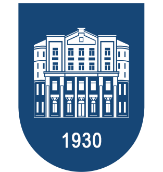 Министерство науки и высшего образованияРоссийской ФедерацииФедеральное государственное бюджетное образовательное учреждение высшего образования«БАЙКАЛЬСКИЙ ГОСУДАРСТВЕННЫЙ УНИВЕРСИТЕТ»(ФГБОУ ВО «БГУ»)Адрес: Ленина ул., д. 11, г. Иркутск, 664003; Телефон: (3952)52-26-22; E-mail:info@bgu.ru1.Общее число списочного состава делегатов Конференции2.Число зарегистрированных делегатов3.Количество полученных от Комиссии по выборам ректора ФГБОУ ВО «БГУ» бюллетеней для тайного голосования4.Количество выданных делегата Конференции бюллетеней для тайного голосования5.Количество неиспользованных и погашенных бюллетеней для тайного голосования6.Количество бюллетеней, содержащихся в ящике для голосования7.Количество недействительных бюллетеней8.Число действительных бюллетенейЗа каждого из кандидатов, включенных в бюллетень для тайного голосования отдано следующее количество голосов:За каждого из кандидатов, включенных в бюллетень для тайного голосования отдано следующее количество голосов:За каждого из кандидатов, включенных в бюллетень для тайного голосования отдано следующее количество голосов:9.ФАМИЛИЯ, Имя, Отчество (при необходимости иная информация, необходимая для идентификации кандидата)10.ФАМИЛИЯ, Имя, Отчество (при необходимости иная информация, необходимая для идентификации кандидата)11.…